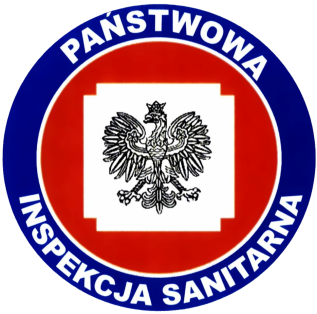 K O M U N I K A T NR 15/2022Państwowego Powiatowego Inspektora Sanitarnego w Żarach z dnia 29.09.2022 roku 
w sprawie warunkowej przydatności wody do spożyciaz wodociągu publicznego w Bieczu (gm. Brody) zaopatrującego miejscowość: Biecz, Grodziszcze, Jałowice, Jasienica, Wierzchno, Koło.Państwowy Powiatowy Inspektor Sanitarny w Żarach, na podstawie sprawozdania 
z badań próbek wody pobranych z ww. wodociągu informuje, iż jakość wody uległa pogorszeniu pod względem mikrobiologicznym i nie spełnia wymagań określonych 
w rozporządzeniu Ministra Zdrowia z dnia 7 grudnia 2017 r. w sprawie jakości wody przeznaczonej do spożycia przez ludzi (Dz. U. z 2017 r., po. 2294) z uwagi na obecność pojedynczych bakterii grupy coli.W związku z powyższym woda do celów konsumpcyjnych, tj. do picia, przygotowywania posiłków i potraw, do mycia i płukania warzyw i owoców, do produkcji żywności, mycia naczyń i powierzchni mających kontakt z żywnością, a także do kąpieli noworodków powinna być używana wyłącznie po przegotowaniu. Woda może być wykorzystywana do innych celów socjalno – bytowych, higienicznych i domowych,                 a także do spłukiwania urządzeń sanitarnych (WC).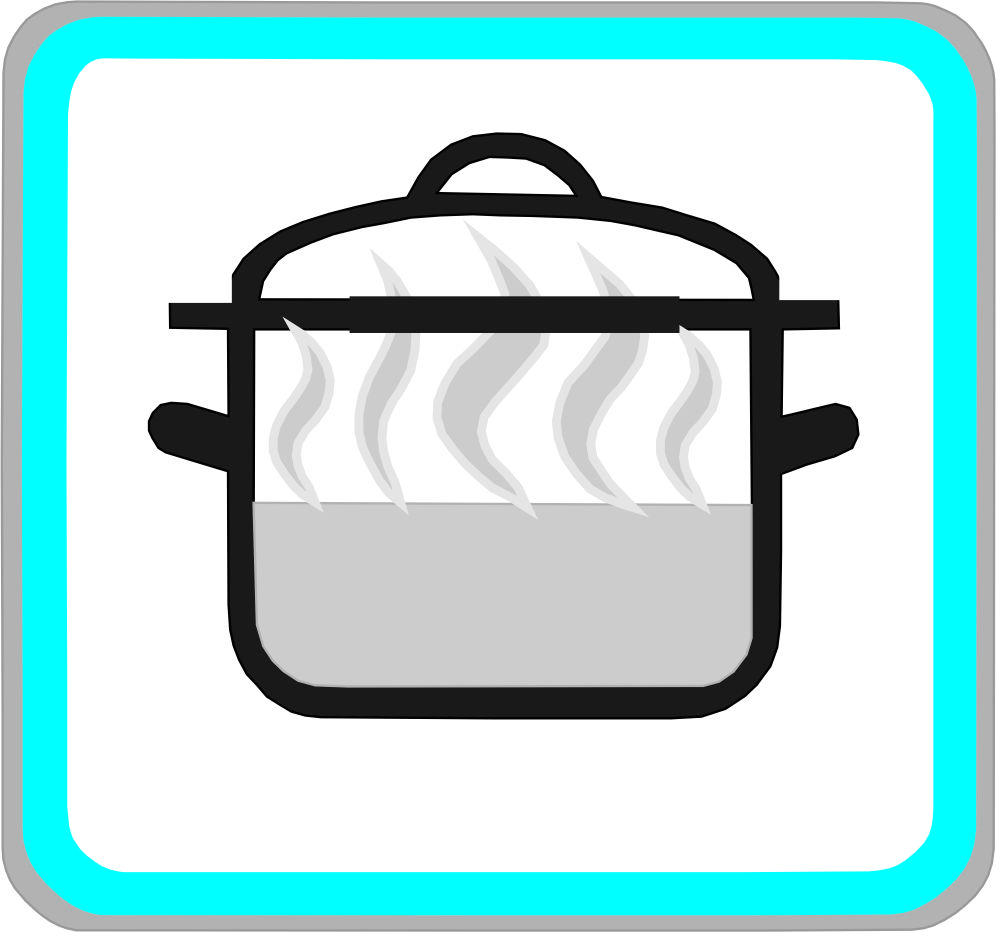 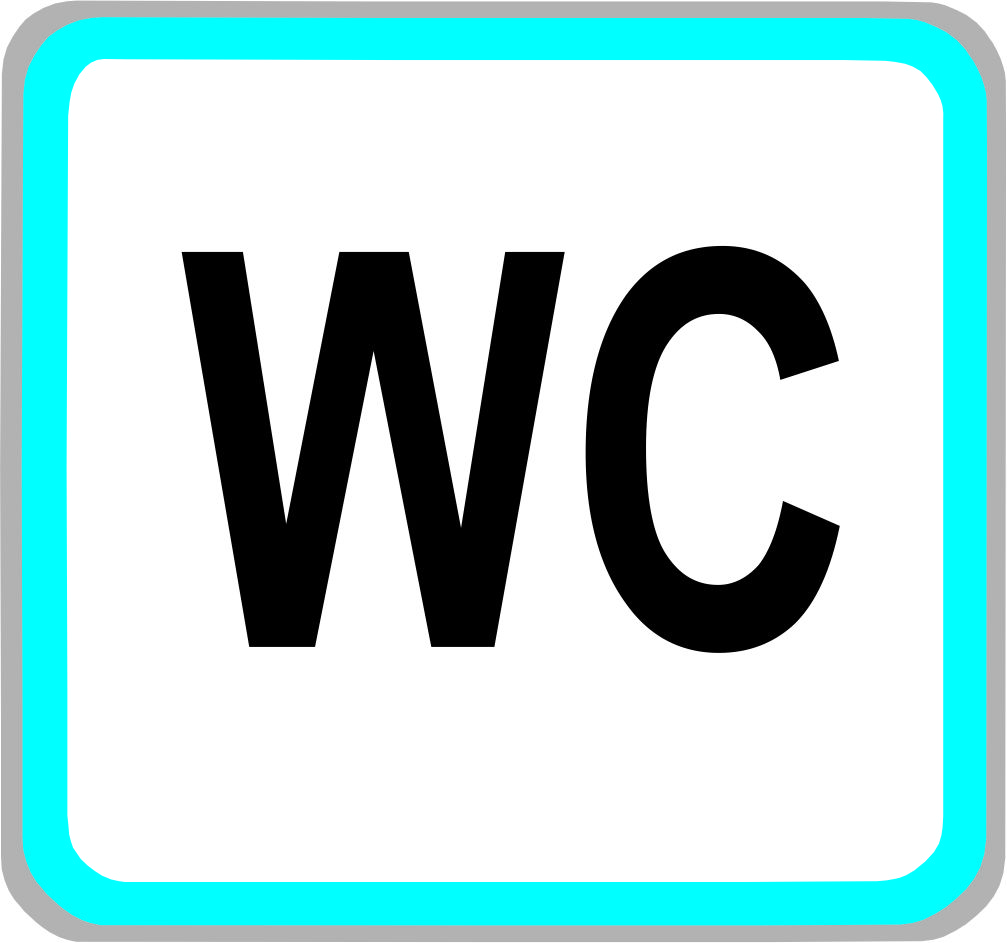 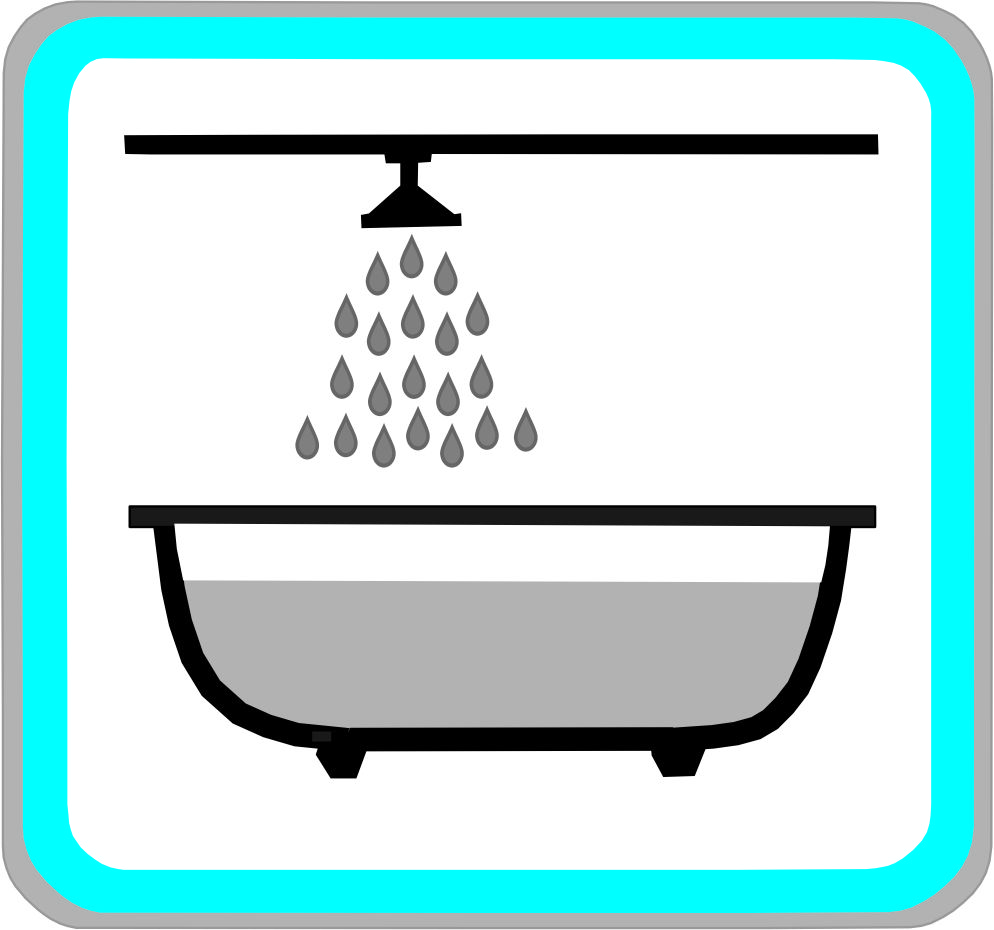 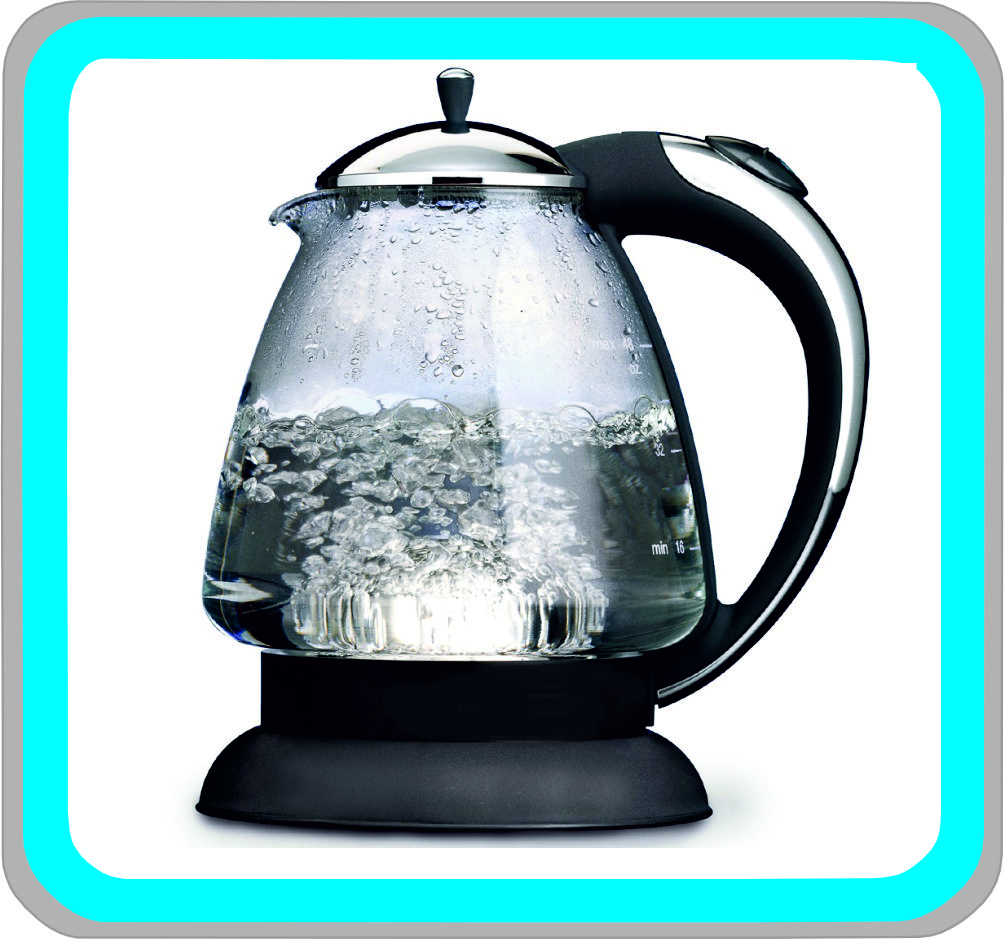 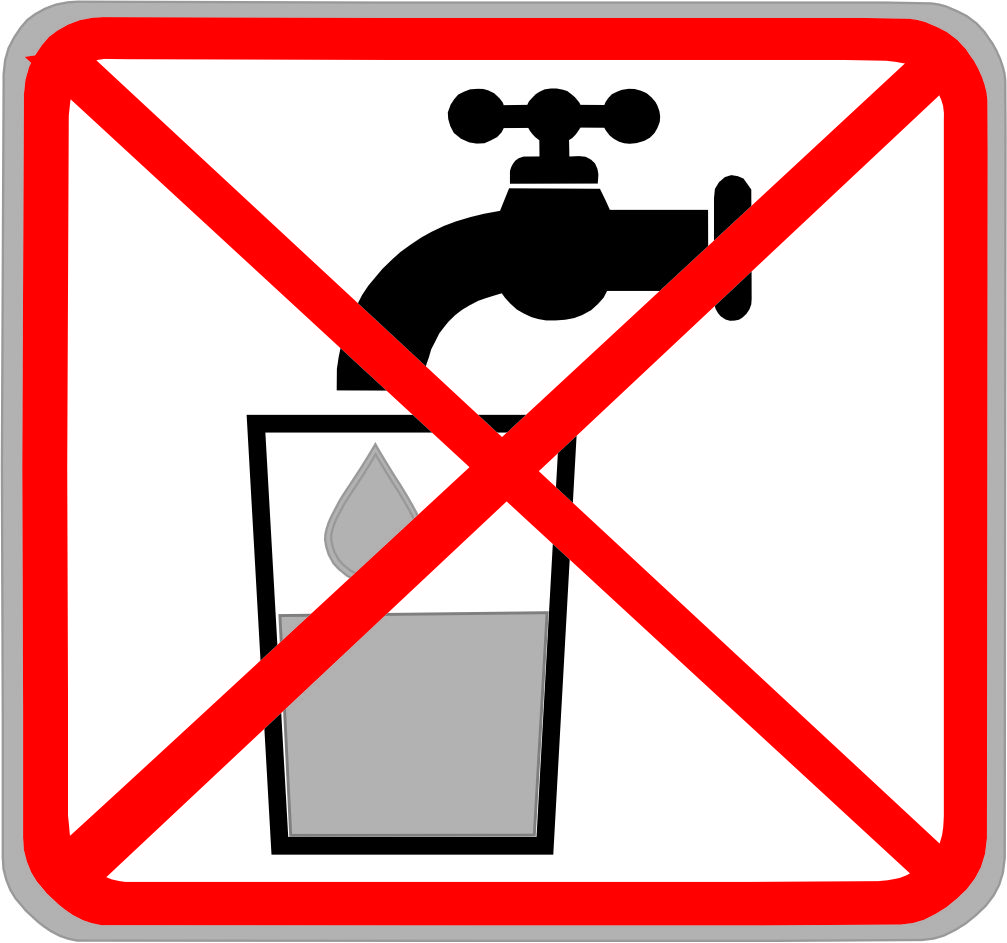 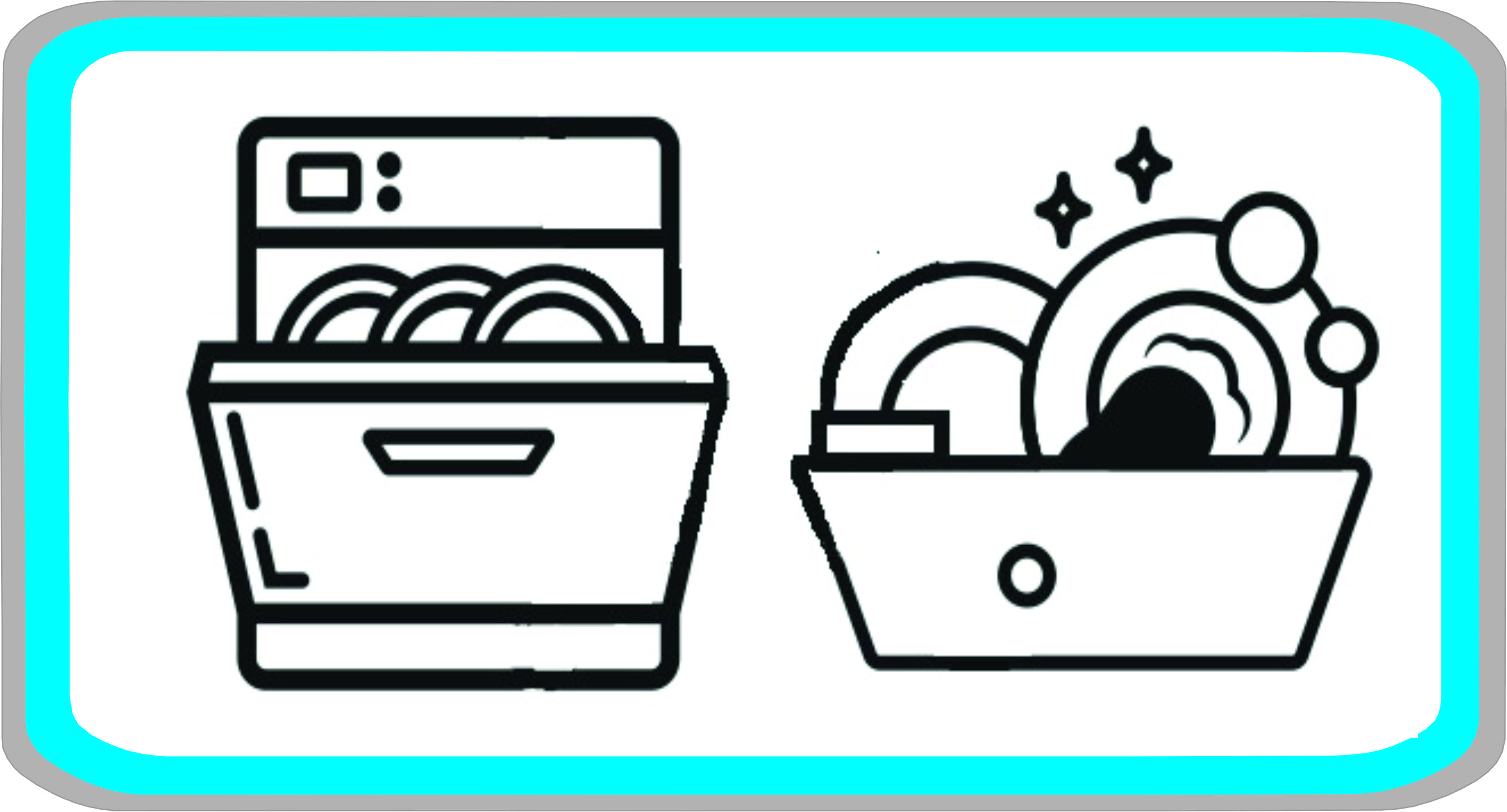 Właściciel wodociągu został zobowiązany do podjęcia działań naprawczych celem doprowadzenia jakości wody do obowiązujących wymagań.Z uwagi na prowadzoną dezynfekcję może nastąpić pogorszenie smaku i zapachu wody ze względu na zwiększoną zawartość chloru w wodzie. 